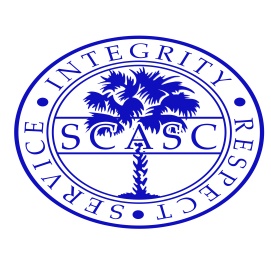 Riley Wasse elected next SCASC PresidentWade Hampton High School to Host2020 State Convention 	Over 700 delegates and advisors traveled to Chapin High School for the 71st Annual SCASC Convention, March 29-31, 2019.  The theme of the convention was “Oh Say Can You Lead”.   This theme focused on being American.  On Friday registration opened at 4:00 and included many types of fun activities.  The opening general session included introductions of candidates, presentation of the honor council award winners, state officer’s one minute speeches, entertainment from Aratae, an awesome student band, and a keynote address from Lance Allred.  Mr. Allred is a professional basketball player who lives with the challenge of being deaf.   He gave us insight on how to continue to work toward our goals in spite of life challenges.  The first general session was followed by district meetings, group mixers, and a dance party at the stadium to do the State Dance “The Shag”.  The advisors spent part of Friday evening judging the project awards and enjoying Chapin hospitality.  	On Saturday, the second general session featured Kyle Willkom who shared lots of ideas about life and leadership.  Mr. Willkom used his music to entertain and motivated the students to work together and to find strengths in themselves and their peers.  The Terry McCoy Award winners were announced during the second general session.  After the general session, the students attended workshops while the advisors met in the media center.  During the advisors’ meeting, Roger Mize was elected the SCASC Assistant Executive Director. District elections and an old fashioned American cookout finished out Saturday afternoon.  	When the students returned to the school on Saturday evening, they attended a banquet and awards ceremony.  Project and scrapbook awards were presented and Ms. Amanda Pinson was awarded the 2019 SCASC advisor of the year.   After the banquet, the students enjoyed a dance.   	During the third general session on Sunday, state officer candidates presented speeches and votes were cast.  A year in review video and the announcement of election results concluded the convention.  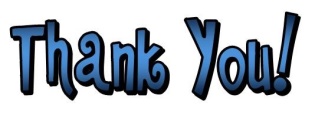 Congratulations to the students, advisors and school student councils who received honors and awards at the state convention.  See the list of award winners below.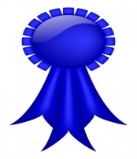 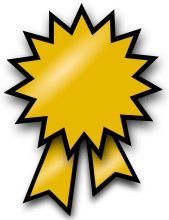 SCASC  2019        Scrapbook Winners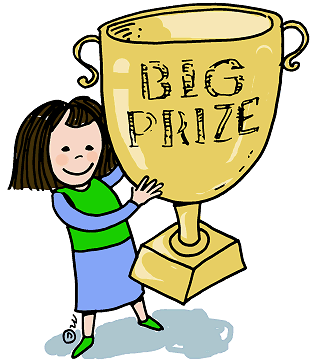 4A-5A Schools     Gold:   Laurens District 55 High                                  Silver:  Chapin High1A-3A Schools     Gold: Waccamaw High                                                       Silver: Mid Carolina High                         Middle School    Gold:  Dutch Fork Middle                                                     Silver: Bates Middle                             Advisor AwardsSCASC 2019 High School 	      SCASC 2019      Advisor of the Year	Administrator of the Year     Amanda Pinson	 Dr. Cheryl Guy      (Crescent High School)	(Westwood High School)From the Executive Director: 	This has been another successful year for SCASC.  Thank you to all the advisors and students who have worked so hard to make a difference in your schools and communities.   District officers and advisors, we are grateful for all the hard work you put into your rallies and throughout your districts.  Big thanks to the state officers for all your help in your specific areas.   A BIG thanks to Banks Todd, Roger Mize and Billie Williams and the entire Chapin student council for giving us such a successful convention.  	 I look forward to working with the new state and district officers.   I can already see that this will be a dedicated group.   We will begin our endeavors this summer with the national conference in Pennsylvania and then the leadership camp at Cherry Grove.    	Advisors, I truly appreciate all that you do for your students, schools and SCASC.  Continue to let us know if we can do anything to help you and if you have ideas that will help improve the SCASC organization.   I know you continue to work through the summer break, but I hope you also get a chance to relax and spend some quality time with your families and friends.  I hope you have an enjoyable and restful summer.Bonita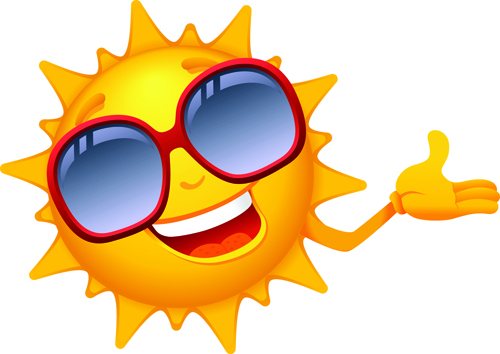 SCASC MembershipRemember that SCASC Membership will now run from September 1, 2019 to September 30, 2020.   Membership dues are due September 1.    Dues are $50 for regular membership and $60 for Palmetto membership. You will get a membership reminder in August.  Information and the link for membership will be available on the website, thegavel.org.   You MUST complete the online registration for membership.  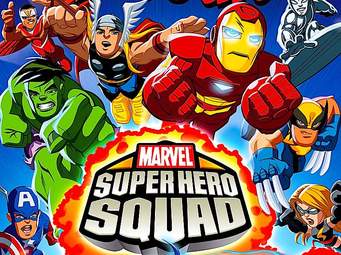 SCASC Leadership Camp 2019Sunday July 14- Thursday July 18, 2019Camp Cherry Grove, FFA Leadership Center1069 FFA Circle Drive, North Myrtle Beach, SC 29582Cost: $250 students / $150 advisorsLeadership Is My Super Power

Registration cost covers all meals from Sunday dinner through Thursday breakfast, all materials and handouts, and lodging. T-shirts will be available for $10/$15 each and the FFA staff will run a canteen for delegates to purchase snacks. Advisors will need to find lodging outside the camp grounds in order to utilize the cabin space for student delegates.Online Registration: Opened April 22, 2019 (7:30 am).  Camp registration is now closed and camp is FULL. The link and paperwork are posted on www.thegavel.org Due Date: Paperwork and checks by Friday, May 17, 2019What is Leadership Camp? It is designed to help council members develop their leadership skills to be a more effective officer or council member in their schools. It is a training camp. It is a place for students to learn ideas from other leaders from across the state that they can use in their own schools. It is a chance to learn silly songs that will bond friendships!What we will cover during camp?Problem solving techniques: brainstorming, research, using resources effectively.Leadership skills: listening, responding and overcoming blocks to communication, dealing with different audiences, conducting meetings.Human relations skills: Keeping a group together, conflict management, increasing awareness of cultural diversity, relationships with community outside school.Organization skills: parliamentary procedure, agenda preparation, roles in groups, assigning tasks, delegating responsibility.Officer training: just what are the responsibilities of each officeA Typical Day At CampDelegates will be assigned to a council and will work to solve an assigned problem, create cheers and chants, develop a council skit and design a council flag. Each day, delegates will also attend skills sessions taught by our experienced staff members, meet with their council, attend electives, enjoy free time and have the opportunity to participate in a talent show, field day and camp parade. Throughout, the week delegates are able to network, make lasting friends, bond as a family and make memories that will last a lifetime.Contact Information: Amanda Pinson pinsonahp@gmail.comSASC Conference News    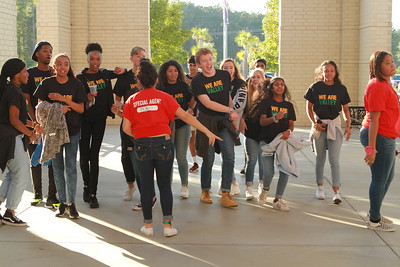 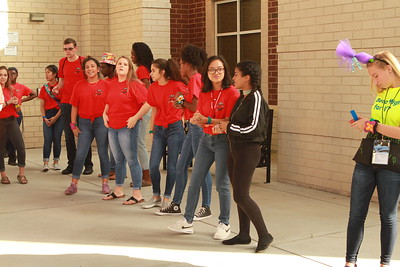 South Carolina represented well, and Cane Bay High School did an amazing job hosting the 2018 Southern Association of Student Councils Conference this past October in Summerville, SC.  The theme of the conference was “Operation Leadership.” and more than 185 SCASC delegates and advisors, not counting Cane Bay, attended.  The delegates attended workshops, listened to keynote speakers, and spent an evening at the SC aquarium.  The South Carolina schools represented at the conference include Airport High, Bamberg-Ehrhardt High, Berkeley Middle, Blythewood High, Chapin High, Crescent High, Fort Dorchester High, Fulmer Middle, Greenwood High, Laurens District 55 High, Northwest Middle, Pickens High, RB Stall High, Ridge View High, Riverside High, Spring Hill High, SpringValley High, Stratford High, Sumter High, Travelers Rest High, Waccamaw High, Wando High and of course Cane Bay High.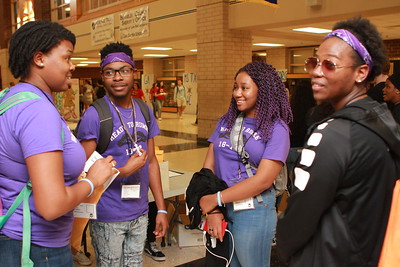 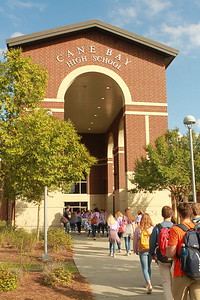 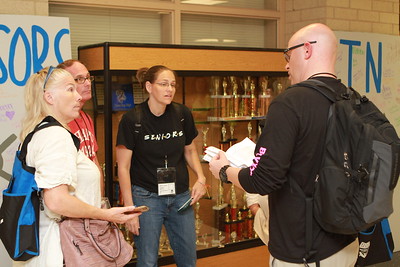 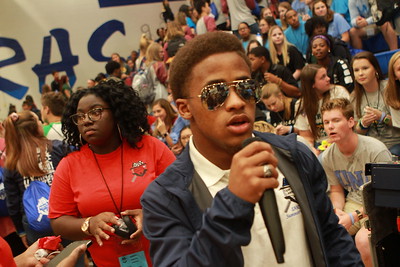 South Carolina schools lead the way during the conference.   Chapin High School was elected SASC parliamentarian.  Several South Carolina schools presented workshops.  Several SC advisors served as project judges and South Carolina schools won awards in many project categories.  Trace Wingard, from Airport High School, was awarded the SASC student of the year and Fletcher Spigner, from Blythewood High School, was awarded the SASC advisor of the year.  We are so proud of the work our student councils do and are delighted these students, advisors and schools were recognized at the conference.  See the list of winners below.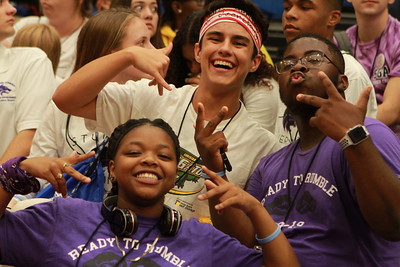 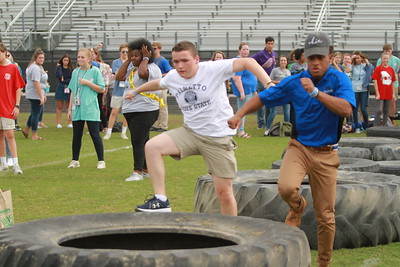 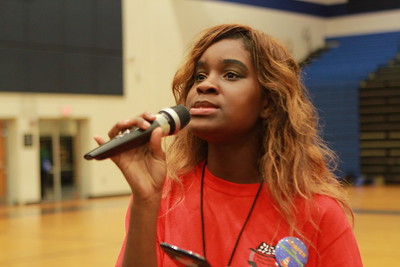 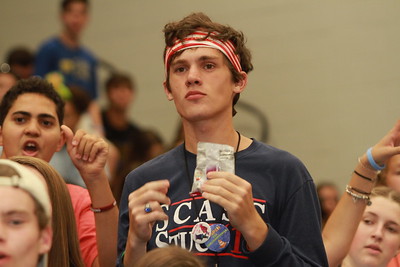 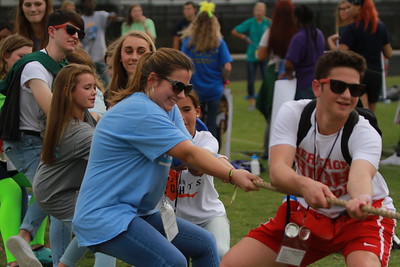 The next Southern Conference  will be at Sulpher High School in Sulpher, LA, October 26-28, 2019.  The theme is “Building Leadership”   The cost for registration is $170.  Information about the Southern Association of Student Councils membership and the SASC Conference, are available at their website  http://www.sascschools.com.SASC Award Winners     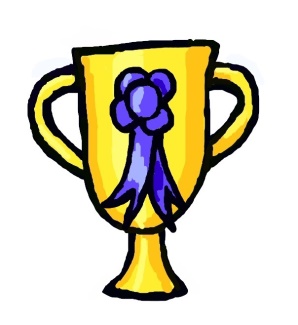 Airport High SchoolCommunity Outreach Project, 2nd place- Reading BuddiesSchool Service Project, 3rd place- Holiday Blitz DriveTrace Wingard was named the 2018 SASC Student Leader of the YearBlythewood High School1st Place in the Academic Incentive Project category for Senior Assembly1st Place in the Community Service Outreach Project category for Project Connect2nd Place in the Student Service Project category for Freshmen First2nd Place in the Print Media Project category for Spirit Week Photo BoothsFletcher Spigner was named the 2018 SASC Advisor of the YearChapin High School2nd place for Community Service - FundraisingCrescent High School1st Place for  Print Media project  2nd place for Environmental Awareness project.Easley High School1st place Poster Contest
2nd place Photography Contest 
3rd place - Membership Training Laurens District 55 High SchoolSASC Outstanding Leader Scholarship- Ramey JenkinsCitizenship and Patriotism: Patriotic Day- First PlaceMembership Motivation and Development: Edisto Beach Week- First PlaceStudent Support Project: Raiders Against Violence- 2nd PlaceR.B. Stall High SchoolOutstanding Project in Leadership Outreach/Mentoring for our Camp LEAD project.  Wando High School1st - School Spirit1st - School Service 3rd - Homecoming National Student Council Conference  The NatStuCo conference will be at South Fayette High School in McDonald, PA,  June 24-26, 2019.   The conference theme is “FORGING STUDENT LEADERS”.    South Carolina will be attending with 12 advisors and 26 student delegates.  We are looking forward to experiencing the culture of Pennsylvania, learning new leadership skills and ideas, bonding with our new officers and networking with people from many states throughout the country.  Quotes for Students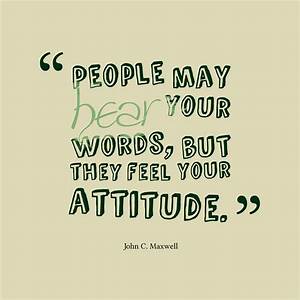 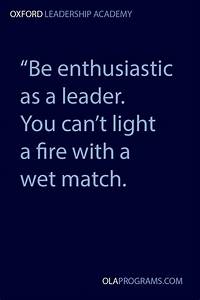 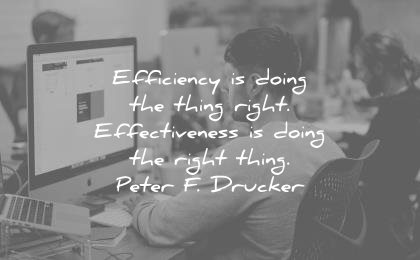 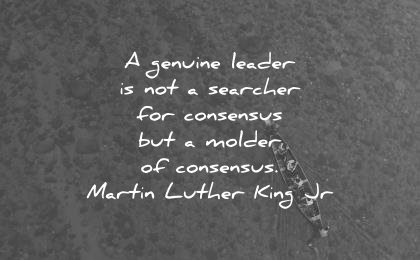 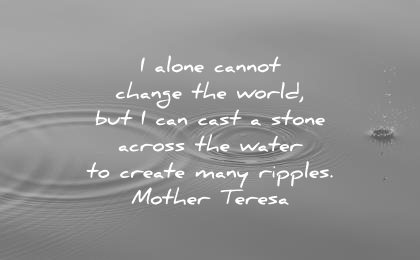 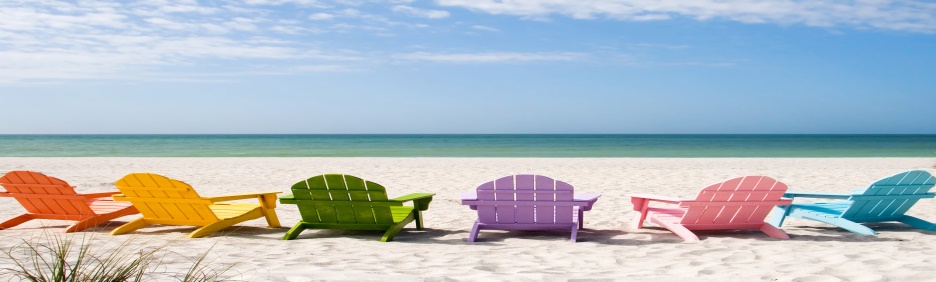 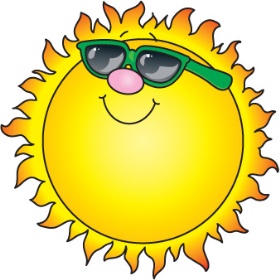 Have an awesome summer!   Do It Right, Make it Big, Give it Class!!South Carolina Association of Student CouncilsSouth Carolina Association of Student CouncilsSouth Carolina Association of Student CouncilsSouth Carolina Association of Student Councils2019-2020  Executive Board2019-2020  Executive Board2019-2020  Executive BoardExecutive DirectorExecutive DirectorBonita GuramColumbia SCAssistant Executive DirectorAssistant Executive DirectorRoger MizeChapin HSPresidentPresidentRiley WasseWade Hampton HSVice PresidentVice PresidentEmilie GlennCrescent HSRecording SecretaryRecording SecretaryAbi NortonPickens HSCorresponding SecretaryCorresponding SecretaryKallie RichbourgAirport HSDistrict 1District 1ChairmanChairmanEmma BridgesBamberg-Ehrhardht HSVice ChairmanVice ChairmanAnne Mathis ThomasColleton County HSDistrict 2District 2ChairmanChairmanDonte' ColemanSumter HSVice ChairmanVice ChairmanMarilize CornwellSumter HSDistrict 3District 3ChairmanChairmanPriya DesaiSpring Hill HSVice ChairmanVice ChairmanEmmalee GunterChapin HS2nd Vice Chairman2nd Vice ChairmanLiz SchafferPine Ridge MSDistrict 4District 4ChairmanChairmanJohnathan BrownSpring Valley HSVice ChairmanVice ChairmanYazmine LatimoreRidge View HSDistrict 5District 5ChairmanChairmanChris HallTravelers Rest HSVice ChairmanVice ChairmanBrennan KoontzWade Hampton HSDistrict 6District 6ChairmanChairmanHaley PepperCrescent HSVice ChairmanVice ChairmanElla DeNicolaMid-Carolina HS2nd Vice Chairman2nd Vice ChairmanMason GibbsLaurens Dist. 55 HSAdvisors' AssociationAdvisors' AssociationPresidentPresidentDaniel BaileyAirport HSPresident ElectPresident ElectAmanda PinsonCrescent HSSecretarySecretaryBrooke YarbourghLaurens D55 HSDistrict 1District 1Bridget KinardBamberg Ehrhardht HSDistrict 2District 2Dana MitchellSumter HSDistrict 3District 3Ryan ColeSpring Hill HSDistrict 4District 4Olisa AshfordSpring Valley HSDistrict 5District 5N. Nolen /D. McCarrellTravelers Rest HSDistrict 6District 6Amanda PinsonCrescent HSHost PresidentHost PresidentSandy BrooksWade Hampton HSCamp CoodinatorCamp CoodinatorAmanda PinsonCrescent HSTravel CoodinatorTravel CoodinatorRoger MizeChapin HSPhoto,Video, PublicityPhoto,Video, PublicityWendi WimmerGreenwood HS